GULBENES NOVADA PAŠVALDĪBAS DOMES LĒMUMSGulbenēPar nekustamā īpašuma Daukstu pagastā ar nosaukumu “Jaunliepiņas” pircēja apstiprināšanuGulbenes novada pašvaldības dome 2023.gada 26.oktobrī pieņēma lēmumu Nr. GND/2023/1021 “Par nekustamā īpašuma Daukstu pagastā ar nosaukumu “Jaunliepiņas” atsavināšanu” (protokols Nr. 17; 44.p.), ar kuru nolēma nodot atsavināšanai Gulbenes novada pašvaldībai piederošo starpgabalu - zemes vienību ar kadastra apzīmējumu 5048 002 0174, ar platību 3,46 ha, kas ietilpst nekustamā īpašuma Daukstu pagastā ar nosaukumu “Jaunliepiņas”, kadastra numurs 5048 002 0338 (turpmāk – Nekustamais īpašums) sastāvā, un uzdeva Gulbenes novada pašvaldības īpašuma novērtēšanas un izsoļu komisijai organizēt nekustamā īpašuma novērtēšanu un nosacītās cenas noteikšanu un iesniegt to apstiprināšanai Gulbenes novada pašvaldības domes sēdē. Gulbenes novada pašvaldības dome 2024.gada 25.janvārī pieņēma lēmumu Nr. GND/2024/36 “Par nekustamā īpašuma Daukstu pagastā ar nosaukumu “Jaunliepiņas” nosacītās cenas un izsoles starp pirmpirkuma tiesīgajām personām noteikumu apstiprināšanu” (protokols Nr. 2; 29.p.) ar kuru nolēma apstiprināt Gulbenes novada pašvaldībai piederošā nekustamā īpašuma nosacīto cenu un izsoles starp pirmpirkuma tiesīgajām personām noteikumus, un noteikt, ka atsavināšanas procesu organizē un veic Gulbenes novada pašvaldības īpašuma novērtēšanas un izsoļu komisija Publiskas personas mantas atsavināšanas likumā noteiktajā kārtībā. Apstiprinātā nosacītā cena 9400 EUR (deviņi tūkstoši četri simti euro).	Publiskas personas mantas atsavināšanas likuma 4.panta ceturtās daļas 1.punkts nosaka, ka atsevišķos gadījumos publiskas personas nekustamā īpašuma atsavināšanu var ierosināt zemes īpašnieks vai visi kopīpašnieki, ja viņi vēlas nopirkt zemesgrāmatā ierakstītu ēku (būvi), kas atrodas uz īpašumā esošās zemes, vai zemes starpgabalu, kas pieguļ viņu zemei; 37.panta pirmās daļas 4.punkts nosaka, ka pārdot publiskas personas mantu par brīvu cenu var, ja nekustamo īpašumu iegūst šā likuma 4.panta ceturtajā daļā minētā persona. Šajā gadījumā pārdošanas cena ir vienāda ar nosacīto cenu (8.pants); 37.panta piektā daļa nosaka, ka, ja nekustamo īpašumu pārdod par brīvu cenu šā likuma 4.panta ceturtajā daļā minētajām personām, institūcija, kas organizē nekustamā īpašuma atsavināšanu (9.pants), nosūta tām atsavināšanas paziņojumu.Gulbenes novada pašvaldība 2024.gada 6.februārī nosūtīja […], atsavināšanas paziņojumu Nr. GND/4.18/24/308. Gulbenes novada pašvaldība 2024.gada 7.februārī nosūtīja […], atsavināšanas paziņojumu Nr. GND/4.18/24/315; […], atsavināšanas paziņojumu Nr. GND/4.18/24/316; […], atsavināšanas paziņojumu Nr. GND/4.18/24/317 un […], atsavināšanas paziņojumu Nr. GND/4.18/24/318.Saskaņā ar Gulbenes novada pašvaldības domes 2024.gada 25.janvāra lēmuma Nr. GND/2024/36 “Par nekustamā īpašuma Daukstu pagastā ar nosaukumu “Jaunliepiņas” nosacītās cenas un izsoles starp pirmpirkuma tiesīgajām personām noteikumu apstiprināšanu” (protokols Nr. 2; 29.p.) pielikuma “Gulbenes novada pašvaldības nekustamā īpašuma Daukstu pagastā ar nosaukumu “Jaunliepiņas” izsoles starp pirmpirkuma tiesīgajām personām noteikumi” 1.9.punktu, noteikts, gadījumā, ja šo izsoles noteikumu 4.1.punktā noteiktajā termiņā ir saņemts viens pieteikums no pirmpirkuma tiesīgās personas, izsoli nerīko un ar šo personu (personām) slēdz pirkuma līgumu par atsavināmā Objekta pārdošanu par nosacīto cenu; 4.1.punktā noteikts, ka pieteikums par pirmpirkuma tiesību izmantošanu un šajos izsoles noteikumos noteiktie dokumenti dalībai izsolē iesniedzami Gulbenes novada Centrālajā pārvaldē līdz 2024.gada 7.marta plkst.15.00.Gulbenes novada pašvaldība saņēma […], 2024.gada 25.februāra iesniegumu (Gulbenes novada pašvaldībā saņemts 2024.gada 26.februārī un reģistrēts ar Nr. GND/5.13.2/24/447-A), kurā ir izteikta piekrišana izmantot pirmpirkuma tiesības iegādāties starpgabalu - zemes vienību ar kadastra apzīmējumu 5048 002 0174, ar platību 3,46 ha. Pirkuma maksa 2024.gada 19.martā ir samaksāta pilnā apmērā.Pašvaldību likuma 10.panta pirmās daļas 16.punkts nosaka, ka dome ir tiesīga izlemt ikvienu pašvaldības kompetences jautājumu; tikai domes kompetencē ir lemt par pašvaldības nekustamā īpašuma atsavināšanu un apgrūtināšanu, kā arī par nekustamā īpašuma iegūšanu, savukārt šā likuma 10.panta pirmās daļas 21.punkts nosaka, ka dome ir tiesīga izlemt ikvienu pašvaldības kompetences jautājumu; tikai domes kompetencē ir pieņemt lēmumus citos ārējos normatīvajos aktos paredzētajos gadījumos. Pamatojoties uz Pašvaldību likuma 10.panta pirmās daļas 16.punktu, un 10.panta pirmās daļas 21.punktu, Publiskas personas mantas atsavināšanas likuma 4.panta ceturtās daļas 1.punktu, 37.panta pirmās daļas 4.punktu, 41.panta pirmo daļu, 47.pantu, saskaņā ar Gulbenes novada pašvaldības īpašuma novērtēšanas un izsoļu komisijas 2024.gada 14.marta sēdes lēmumu, Gulbenes novada pašvaldības īpašuma novērtēšanas un izsoļu komisijas protokols Nr. GND/2.7.2/24/4 (9.§), atklāti balsojot: ar 14 balsīm "Par" (Ainārs Brezinskis, Aivars Circens, Anatolijs Savickis, Andis Caunītis, Atis Jencītis, Daumants Dreiškens, Guna Pūcīte, Guna Švika, Intars Liepiņš, Ivars Kupčs, Lāsma Gabdulļina, Mudīte Motivāne, Normunds Audzišs, Normunds Mazūrs), "Pret" – nav, "Atturas" – nav, "Nepiedalās" – nav, Gulbenes novada pašvaldības dome NOLEMJ:1. APSTIPRINĀT par Gulbenes novada pašvaldībai piederošā nekustamā īpašuma Daukstu pagastā ar nosaukumu “Jaunliepiņas”, kadastra numurs 5048 002 0338, sastāvā ietilpstošās zemes vienības ar kadastra apzīmējumu 5048 002 0174 ar platību 3,46 ha - starpgabala, pircēju […] 2. Trīsdesmit dienu laikā pēc pircēja apstiprināšanas slēgt nekustamā īpašuma pirkuma līgumu ar […], par šā lēmuma 1.punktā minētā nekustamā īpašuma pārdošanu par nosacīto cenu 9400 EUR (deviņi tūkstoši četri simti euro).3. ORGANIZĒT lēmuma izpildi Gulbenes novada pašvaldības īpašuma novērtēšanas un izsoļu komisijai.Gulbenes novada pašvaldības domes priekšsēdētājs 					A.Caunītis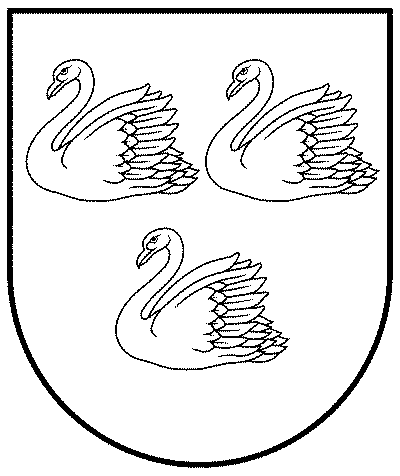 GULBENES NOVADA PAŠVALDĪBAReģ.Nr.90009116327Ābeļu iela 2, Gulbene, Gulbenes nov., LV-4401Tālrunis 64497710, mob.26595362, e-pasts: dome@gulbene.lv, www.gulbene.lv2024.gada 28.martā                                  Nr. GND/2024/158                                  (protokols Nr.8; 50.p.)